INITIATIEFVOORSTEL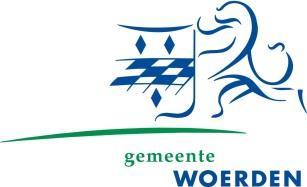 Malik ArbajWoerden&DemocratieIndiener:Indiener:Indiener:Malik ArbajMalik ArbajMalik ArbajMalik ArbajMalik ArbajMalik ArbajMalik ArbajDatum: Datum: 31 mei 202331 mei 202331 mei 202331 mei 202331 mei 202331 mei 202331 mei 202331 mei 2023Portefeuillehouder(s): Portefeuillehouder(s): Portefeuillehouder(s): Portefeuillehouder(s): Portefeuillehouder(s): Portefeuillehouder(s): Portefeuillehouder(s): Jelmer VierstraJelmer VierstraJelmer VierstraPortefeuille(s):Portefeuille(s):Portefeuille(s):Portefeuille(s):Portefeuille(s):Parkeerbeleid binnenstadParkeerbeleid binnenstadParkeerbeleid binnenstadParkeerbeleid binnenstadParkeerbeleid binnenstadContactpersoon: Contactpersoon: Contactpersoon: Contactpersoon: Contactpersoon: Contactpersoon: Malik ArbajMalik ArbajMalik ArbajMalik ArbajTel.nr.:0628682828062868282806286828280628682828062868282806286828280628682828E-mailadres:Malik.arbaj@raadwoerden.nlOnderwerp: Parkeerbeleid binnenstadOnderwerp: Parkeerbeleid binnenstadSamenvatting:De Parkeervisie 2020 en Kadernota Parkeerbeleid 2021 die door de gemeenteraad zijn vastgesteld en ten grondslag liggen aan het parkeerbeleid in de binnenstad, zorgen voor veel onrust bij winkeliers, bewoners en bezoekers (de WBB). De gemeenteraad heeft naar aanleiding van de onrust al eerder ingegrepen. De onrust is verminderd, maar er heerst veel onvrede bij de WBB. Het vigerende beleid is voor een merendeel van de WBB onwerkbaar, niet te begrijpen en heeft een afschrikwekkende werking. Een uitnodigend parkeerbeleid is bepalend voor de sfeer en het woongenot in de binnenstad. Het vigerende beleid nodigt onvoldoende uit! Met dit voorstel wordt een aanzet gedaan om het parkeerbeleid in de binnenstad op bepaalde punten aan te passen om aansluiting te vinden bij de behoefte van de WBB. De behoefte is op basis van een enquête gepeild en zal als bijlage worden toegevoegd.  Samenvatting:De Parkeervisie 2020 en Kadernota Parkeerbeleid 2021 die door de gemeenteraad zijn vastgesteld en ten grondslag liggen aan het parkeerbeleid in de binnenstad, zorgen voor veel onrust bij winkeliers, bewoners en bezoekers (de WBB). De gemeenteraad heeft naar aanleiding van de onrust al eerder ingegrepen. De onrust is verminderd, maar er heerst veel onvrede bij de WBB. Het vigerende beleid is voor een merendeel van de WBB onwerkbaar, niet te begrijpen en heeft een afschrikwekkende werking. Een uitnodigend parkeerbeleid is bepalend voor de sfeer en het woongenot in de binnenstad. Het vigerende beleid nodigt onvoldoende uit! Met dit voorstel wordt een aanzet gedaan om het parkeerbeleid in de binnenstad op bepaalde punten aan te passen om aansluiting te vinden bij de behoefte van de WBB. De behoefte is op basis van een enquête gepeild en zal als bijlage worden toegevoegd.  Gevraagd besluit: De raad besluit:Het college de opdracht te geven de vigerende parkeervisie 2020 en de kadernota parkeerbeleid 2021 aan te passen en daar bij rekening te houden met de wensen die voortvloeien uit de enquête, te weten: Eén zone in de gehele binnenstad met dezelfde parkeerduur- en tarieven;Structureel invoeren van het eerste uur gratis parkeren in de parkeergarages;Flexibel vergunningenstelsel (gehele binnenstad) voor binnenstadbewoners en ondernemers rekening houdend met:- De mogelijkheid om een vergunning aan te vragen voor een auto en deze niet uit te laten sterven;- De mogelijkheid behouden om het kenteken te wijzigen bij aanschaf van een ander of tijdelijke auto;- tweede vergunning mogelijk te maken (wel duurder) voor parkeren in de parkeergarages;- een vergunning voor bewoners en ondernemers die parkeren mogelijk maakt in de gehele binnenstad. *Het college de opdracht te geven om één zone, na vaststelling van onderhavig voorstel, in de gehele binnenstad in te voeren met dezelfde tarieven tot aan de definitieve uitwerking van het voorstel onder beslispunt 1.*Het college de opdracht te geven om het eerste uur gratis parkeren, na vaststelling van onderhavig voorstel, in de parkeergarages in te voeren tot aan de definitieve uitwerking van het voorstel onder beslispunt 1.Het college te vragen om hier voor de begrotingsbehandeling over te rapporteren en eventuele financiële gevolgen structureel te borgen in de begroting. *invoering binnen een week of per eerstvolgende mogelijkheid dat dit uitgevoerd kan worden.Gevraagd besluit: De raad besluit:Het college de opdracht te geven de vigerende parkeervisie 2020 en de kadernota parkeerbeleid 2021 aan te passen en daar bij rekening te houden met de wensen die voortvloeien uit de enquête, te weten: Eén zone in de gehele binnenstad met dezelfde parkeerduur- en tarieven;Structureel invoeren van het eerste uur gratis parkeren in de parkeergarages;Flexibel vergunningenstelsel (gehele binnenstad) voor binnenstadbewoners en ondernemers rekening houdend met:- De mogelijkheid om een vergunning aan te vragen voor een auto en deze niet uit te laten sterven;- De mogelijkheid behouden om het kenteken te wijzigen bij aanschaf van een ander of tijdelijke auto;- tweede vergunning mogelijk te maken (wel duurder) voor parkeren in de parkeergarages;- een vergunning voor bewoners en ondernemers die parkeren mogelijk maakt in de gehele binnenstad. *Het college de opdracht te geven om één zone, na vaststelling van onderhavig voorstel, in de gehele binnenstad in te voeren met dezelfde tarieven tot aan de definitieve uitwerking van het voorstel onder beslispunt 1.*Het college de opdracht te geven om het eerste uur gratis parkeren, na vaststelling van onderhavig voorstel, in de parkeergarages in te voeren tot aan de definitieve uitwerking van het voorstel onder beslispunt 1.Het college te vragen om hier voor de begrotingsbehandeling over te rapporteren en eventuele financiële gevolgen structureel te borgen in de begroting. *invoering binnen een week of per eerstvolgende mogelijkheid dat dit uitgevoerd kan worden.Inleiding In de programmabegroting van 2019 stond opgenomen dat gestart zou worden met het opstellen van een nieuw parkeerbeleid. Dit ontstond vanuit de wens om enerzijds een toegankelijk en gastvrije gemeente te zijn en anderzijds de stad leefbaar, veilig en bereikbaar te houden. De parkeervisie 2020, de kader nota parkeerbeleid 2021, adviezen van de werkgroep binnenstad en de klankbordgroep schilwijken vormen de bouwstenen van het huidige parkeerbeleid. Al vrij snel na de uitvoering van het vastgestelde beleid is er veel onrust ontstaan in de binnenstad. Winkeliers, bezoekers en bewoners (WBB) hebben zich op verschillende manieren geuit over het parkeerbeleid. Het parkeerbeleid was onduidelijk, niet toegankelijk, niet gastvrij en sloot niet aan bij de behoefte die er was. De adviezen van de werkgroep binnenstad vertegenwoordigde een grote groep niet. De onrust rondom het vastgestelde parkeerbeleid heeft er onder andere voor gezorgd dat de gemeenteraad in 2021 een aantal wijzigingen heeft vastgesteld. Ondanks de wijzigingen heerst het gevoel bij de WBB dat ze op verschillende fronten (nog steeds) worden benadeeld. Het college, de gemeenteraad, het bestuur van het Stadshart en de ambtenaren zijn op de hoogte van de onvrede die er heerst. Ondanks het feit dat deze onvrede bekend is, wordt hier niet heel actief op gestuurd. Een van de redenen is dat de huidige coalitie vasthoudt aan het punt dat het parkeren in de binnenstad kostendekkend moet zijn en kennelijk zelf overtuigd is dat het parkeerbeleid deugd.Onlangs is er een enquête afgenomen die door winkeliers is gedeeld onder hun bezoekers. Daarnaast is de enquête ingevuld door de bewoners van de binnenstad. De resultaten van de enquête geven een beeld van de wensen die er zijn. Uit de enquête blijkt dat bezoekers die slecht ter been zijn zich gedupeerd voelen door het vigerende parkeerbeleid. Het aantal voertuigen dat na 18:30 uur parkeert in de openbare ruimte is toegenomen etc.  Respondenten geven aan dat de verschillende zones voor veel verwarring zorgen. Op hoofdlijnen worden een aantal elementen uit de enquête nader toegelicht.  Instellen van één zoneMet de invoering van het nieuwe beleid is er een zone-stelsel geïmplementeerd. Dit zorgt voor veel onduidelijkheid wat resulteert tot frustratie bij winkeliers, bezoekers en bewoners. Ondanks de pogingen die er zijn gedaan om dit te verduidelijken, is er voor velen nog geen touw aan vast te knopen. Ook de winkeliers hebben geen goed beeld van de verschillende zones. Uit de afgenomen enquête hebben de respondenten aangegeven dat men terug wil naar een centrum waar één zone geldt waar duidelijk is tot welk tijdstip er betaald moet worden voor het parkeren. De verwarring met betrekking tot de zones is eveneens aanwezig bij de parkeerhandhavers. Vaker hebben zij onterecht een boete uitgeschreven in een zone waar het op dat moment vrij parkeren is. Voor de binnenstad van Woerden is het vanwege de ligging en de grootte sowieso niet wenselijk om met zones te werken. De kleinschaligheid maakt dat men het overzicht niet kan bewaren. Daarnaast is de kern van het centrum gevuld met winkels die baat hebben bij een korte parkeerduur nabij de winkels.  Eerste uur gratis parkerenEén van de uitgangspunten van het parkeerbeleid is het weren van auto’s in de openbare ruimte. Als mensen met een auto komen moeten deze zo veel mogelijk in de parkeergarage parkeren. In het verleden is dit gestimuleerd door het eerste uur gratis parkeren in de parkeergarages. Bezoekers en winkeliers hebben vaker de wens uitgesproken om dit structureel in te voeren, maar na twee verlengingen en de afspraak in het bestuursakkoord is besloten om het eerste uur gratis parkeren in de parkeergarages af te schaffen. Parkeren moest namelijk kostendekkend zijn. Uit de afgenomen enquête hebben de respondenten te kennen gegeven (meer dan de helft) dat het eerste uur gratis parkeren terug moet komen!Flexibel vergunningenstelselBewoners van de binnenstad pleiten voor een wijziging van het vergunningenstelsel. De bewoners vinden het absurd dat ze geen (nieuwe) vergunning kunnen aanvragen, krijgen of wijzigen. De bewoners worden hierdoor enorm benadeeld. Door een rigide vergunningenstelsel kiezen veel bewoners om hun auto’s in de schilwijken te parkeren. Dit zorgt voor veel overlast bij de bewoners in de schilwijken. Bewoners stellen zelf voor om per woning in de binnenstad een (betaalbare) vergunning af te geven. Een tweede vergunning moet niet aantrekkelijk zijn om aan te schaffen, maar wel mogelijk. Eventueel wordt er genoemd om een tweede vergunning alleen mogelijk te maken voor de parkeergarage.  In de raadsvergadering van december 2022 heeft wethouder Vierstra aangegeven in gesprek te zijn met het Stadshart om in gezamenlijkheid te werken aan een toegankelijk en gastvrije binnenstad. Het parkeerbeleid is hier een onderdeel van. Het Stadshart is een belangrijke gesprekspartner en het is fijn dat deze gesprekken worden gevoerd. De raad zou wel in Q1 worden geïnformeerd, maar helaas is dit niet gelukt. Daarnaast is het niet realistisch om te denken dat alle belangen door het Stadshart worden behartigd. De resultaten van de enquête geven daarentegen wel een realistisch beeld. Vanwege het uitblijven van een raadsinformatiebrief, mogelijk door een tekort aan ambtelijk capaciteit, wordt dit voorstel voorgelegd aan de gemeenteraad. Dit voorstel sluit aan bij de behoefte die er is in de binnenstad. De WBB hebben er baat bij dat het parkeerbeleid op korte termijn wordt aangepast. Inleiding In de programmabegroting van 2019 stond opgenomen dat gestart zou worden met het opstellen van een nieuw parkeerbeleid. Dit ontstond vanuit de wens om enerzijds een toegankelijk en gastvrije gemeente te zijn en anderzijds de stad leefbaar, veilig en bereikbaar te houden. De parkeervisie 2020, de kader nota parkeerbeleid 2021, adviezen van de werkgroep binnenstad en de klankbordgroep schilwijken vormen de bouwstenen van het huidige parkeerbeleid. Al vrij snel na de uitvoering van het vastgestelde beleid is er veel onrust ontstaan in de binnenstad. Winkeliers, bezoekers en bewoners (WBB) hebben zich op verschillende manieren geuit over het parkeerbeleid. Het parkeerbeleid was onduidelijk, niet toegankelijk, niet gastvrij en sloot niet aan bij de behoefte die er was. De adviezen van de werkgroep binnenstad vertegenwoordigde een grote groep niet. De onrust rondom het vastgestelde parkeerbeleid heeft er onder andere voor gezorgd dat de gemeenteraad in 2021 een aantal wijzigingen heeft vastgesteld. Ondanks de wijzigingen heerst het gevoel bij de WBB dat ze op verschillende fronten (nog steeds) worden benadeeld. Het college, de gemeenteraad, het bestuur van het Stadshart en de ambtenaren zijn op de hoogte van de onvrede die er heerst. Ondanks het feit dat deze onvrede bekend is, wordt hier niet heel actief op gestuurd. Een van de redenen is dat de huidige coalitie vasthoudt aan het punt dat het parkeren in de binnenstad kostendekkend moet zijn en kennelijk zelf overtuigd is dat het parkeerbeleid deugd.Onlangs is er een enquête afgenomen die door winkeliers is gedeeld onder hun bezoekers. Daarnaast is de enquête ingevuld door de bewoners van de binnenstad. De resultaten van de enquête geven een beeld van de wensen die er zijn. Uit de enquête blijkt dat bezoekers die slecht ter been zijn zich gedupeerd voelen door het vigerende parkeerbeleid. Het aantal voertuigen dat na 18:30 uur parkeert in de openbare ruimte is toegenomen etc.  Respondenten geven aan dat de verschillende zones voor veel verwarring zorgen. Op hoofdlijnen worden een aantal elementen uit de enquête nader toegelicht.  Instellen van één zoneMet de invoering van het nieuwe beleid is er een zone-stelsel geïmplementeerd. Dit zorgt voor veel onduidelijkheid wat resulteert tot frustratie bij winkeliers, bezoekers en bewoners. Ondanks de pogingen die er zijn gedaan om dit te verduidelijken, is er voor velen nog geen touw aan vast te knopen. Ook de winkeliers hebben geen goed beeld van de verschillende zones. Uit de afgenomen enquête hebben de respondenten aangegeven dat men terug wil naar een centrum waar één zone geldt waar duidelijk is tot welk tijdstip er betaald moet worden voor het parkeren. De verwarring met betrekking tot de zones is eveneens aanwezig bij de parkeerhandhavers. Vaker hebben zij onterecht een boete uitgeschreven in een zone waar het op dat moment vrij parkeren is. Voor de binnenstad van Woerden is het vanwege de ligging en de grootte sowieso niet wenselijk om met zones te werken. De kleinschaligheid maakt dat men het overzicht niet kan bewaren. Daarnaast is de kern van het centrum gevuld met winkels die baat hebben bij een korte parkeerduur nabij de winkels.  Eerste uur gratis parkerenEén van de uitgangspunten van het parkeerbeleid is het weren van auto’s in de openbare ruimte. Als mensen met een auto komen moeten deze zo veel mogelijk in de parkeergarage parkeren. In het verleden is dit gestimuleerd door het eerste uur gratis parkeren in de parkeergarages. Bezoekers en winkeliers hebben vaker de wens uitgesproken om dit structureel in te voeren, maar na twee verlengingen en de afspraak in het bestuursakkoord is besloten om het eerste uur gratis parkeren in de parkeergarages af te schaffen. Parkeren moest namelijk kostendekkend zijn. Uit de afgenomen enquête hebben de respondenten te kennen gegeven (meer dan de helft) dat het eerste uur gratis parkeren terug moet komen!Flexibel vergunningenstelselBewoners van de binnenstad pleiten voor een wijziging van het vergunningenstelsel. De bewoners vinden het absurd dat ze geen (nieuwe) vergunning kunnen aanvragen, krijgen of wijzigen. De bewoners worden hierdoor enorm benadeeld. Door een rigide vergunningenstelsel kiezen veel bewoners om hun auto’s in de schilwijken te parkeren. Dit zorgt voor veel overlast bij de bewoners in de schilwijken. Bewoners stellen zelf voor om per woning in de binnenstad een (betaalbare) vergunning af te geven. Een tweede vergunning moet niet aantrekkelijk zijn om aan te schaffen, maar wel mogelijk. Eventueel wordt er genoemd om een tweede vergunning alleen mogelijk te maken voor de parkeergarage.  In de raadsvergadering van december 2022 heeft wethouder Vierstra aangegeven in gesprek te zijn met het Stadshart om in gezamenlijkheid te werken aan een toegankelijk en gastvrije binnenstad. Het parkeerbeleid is hier een onderdeel van. Het Stadshart is een belangrijke gesprekspartner en het is fijn dat deze gesprekken worden gevoerd. De raad zou wel in Q1 worden geïnformeerd, maar helaas is dit niet gelukt. Daarnaast is het niet realistisch om te denken dat alle belangen door het Stadshart worden behartigd. De resultaten van de enquête geven daarentegen wel een realistisch beeld. Vanwege het uitblijven van een raadsinformatiebrief, mogelijk door een tekort aan ambtelijk capaciteit, wordt dit voorstel voorgelegd aan de gemeenteraad. Dit voorstel sluit aan bij de behoefte die er is in de binnenstad. De WBB hebben er baat bij dat het parkeerbeleid op korte termijn wordt aangepast. Waarom wordt dit voorstel nu voorgelegd?Parkeren in de binnenstad van Woerden is een thema dat leeft onder de winkeliers, bezoekers en bewoners.  Op verschillende aspecten ontbreekt het hem aan visie die breed wordt gedragen door de mensen die frequent met het parkeren te maken hebben. Een enkeling is gebaat bij het parkeerbeleid, maar een overgrote deel is niet tevreden. Het streven om iedereen tevreden te krijgen is een utopie, maar uit meerdere enquêtes, gesprekken en jarenlange ontevredenheid blijkt dat men het anders wil hebben. Er is op dit moment geen gezonde balans waardoor de WBB iets verwachten vanuit de politiek. In november 2022 is er een enquête afgenomen onder de winkeliers (92 respondenten) waarbij de nadruk alleen lag op het continueren van het eerste uur gratis parkeren. In december heeft een merendeel van de gemeenteraad besloten om dit niet te respecteren, omdat hier in het bestuursakkoord afspraken over zijn gemaakt. Daarnaast hebben enkele fracties aangegeven dat de afgenomen enquête niet representatief is, omdat het vanzelfsprekend is dat winkeliers voor zullen stemmen als ze de optie aangereikt krijgen om het eerste uur gratis parkeren te continueren.In een onlangs afgenomen enquête is de ontvangen feedback van de gemeenteraad verwerkt. De resultaten van de enquête sluiten aan op de belangen van de verschillende doelgroepen. De enquête is namelijk uitgezet onder de WBB. De enquête is in 10 dagen met beperkte promotie door 283 personen ingevuld. De enquête kon maar één keer per persoon worden ingevuld. De resultaten van de enquête geven een representatief beeld van de wensen die er zijn. De opsteller van dit voorstel is zich ervan bewust dat er wellicht een groep is die de enquête niet heeft bereikt. Desondanks moet er waarde worden gehecht aan de resultaten die door de respondenten zijn ingevuld.  Gelet op de resultaten van de onlangs afgenomen enquête wordt dit voorstel aan de gemeenteraad voorgelegd. Waarom wordt dit voorstel nu voorgelegd?Parkeren in de binnenstad van Woerden is een thema dat leeft onder de winkeliers, bezoekers en bewoners.  Op verschillende aspecten ontbreekt het hem aan visie die breed wordt gedragen door de mensen die frequent met het parkeren te maken hebben. Een enkeling is gebaat bij het parkeerbeleid, maar een overgrote deel is niet tevreden. Het streven om iedereen tevreden te krijgen is een utopie, maar uit meerdere enquêtes, gesprekken en jarenlange ontevredenheid blijkt dat men het anders wil hebben. Er is op dit moment geen gezonde balans waardoor de WBB iets verwachten vanuit de politiek. In november 2022 is er een enquête afgenomen onder de winkeliers (92 respondenten) waarbij de nadruk alleen lag op het continueren van het eerste uur gratis parkeren. In december heeft een merendeel van de gemeenteraad besloten om dit niet te respecteren, omdat hier in het bestuursakkoord afspraken over zijn gemaakt. Daarnaast hebben enkele fracties aangegeven dat de afgenomen enquête niet representatief is, omdat het vanzelfsprekend is dat winkeliers voor zullen stemmen als ze de optie aangereikt krijgen om het eerste uur gratis parkeren te continueren.In een onlangs afgenomen enquête is de ontvangen feedback van de gemeenteraad verwerkt. De resultaten van de enquête sluiten aan op de belangen van de verschillende doelgroepen. De enquête is namelijk uitgezet onder de WBB. De enquête is in 10 dagen met beperkte promotie door 283 personen ingevuld. De enquête kon maar één keer per persoon worden ingevuld. De resultaten van de enquête geven een representatief beeld van de wensen die er zijn. De opsteller van dit voorstel is zich ervan bewust dat er wellicht een groep is die de enquête niet heeft bereikt. Desondanks moet er waarde worden gehecht aan de resultaten die door de respondenten zijn ingevuld.  Gelet op de resultaten van de onlangs afgenomen enquête wordt dit voorstel aan de gemeenteraad voorgelegd. Wat willen we bereiken?Een toegankelijk en gastvrije binnenstadEen eenvoudig en transparant parkeerbeleid in de binnenstadEen centrumring bestaande uit één parkeerzone waar de regels uniform zijn. Een centrum waar je het eerste uur gratis kunt parkeren in de parkeergarages zodat bezoekers niet uitwijken naar omliggende gemeenten waar dit in het centrum wel wordt aangeboden. Een centrum waar bewoners een vergunning kunnen aanvragen voor één auto vlakbij hun woningMinder binnenstadbewoners en bezoekers die in de schilwijken parkeren.Een autoluw parkeerbeleid dat beter aansluit op de bestaande behoefte. Een breed gedragen (duurzaam) parkeerbeleid dat redelijk en te begrijpen is. Minder gerechtelijke procedures waardoor het ambtelijk apparaat minder wordt belast. Wat willen we bereiken?Een toegankelijk en gastvrije binnenstadEen eenvoudig en transparant parkeerbeleid in de binnenstadEen centrumring bestaande uit één parkeerzone waar de regels uniform zijn. Een centrum waar je het eerste uur gratis kunt parkeren in de parkeergarages zodat bezoekers niet uitwijken naar omliggende gemeenten waar dit in het centrum wel wordt aangeboden. Een centrum waar bewoners een vergunning kunnen aanvragen voor één auto vlakbij hun woningMinder binnenstadbewoners en bezoekers die in de schilwijken parkeren.Een autoluw parkeerbeleid dat beter aansluit op de bestaande behoefte. Een breed gedragen (duurzaam) parkeerbeleid dat redelijk en te begrijpen is. Minder gerechtelijke procedures waardoor het ambtelijk apparaat minder wordt belast. Wat gaan we daarvoor doen?De vigerende parkeervisie en nota parkeerbeleid aanpassen op de genoemde onderdelen zodat het parkeerbeleid breder wordt gedragen door de winkeliers, bezoekers en bewoners.Uit laten werken welke financiële gevolgen de wijzigingen hebben en deze verwerken in de kadernota of najaarsrapportage en structureel verwerken in de begroting. Het eerste uur gratis parkeren in de parkeergarages invoeren om de binnenstad meer toegankelijk en gastvrij te maken. Het instellen van één zone in de gehele binnenstad met dezelfde voorwaarden en tarieven.Wat gaan we daarvoor doen?De vigerende parkeervisie en nota parkeerbeleid aanpassen op de genoemde onderdelen zodat het parkeerbeleid breder wordt gedragen door de winkeliers, bezoekers en bewoners.Uit laten werken welke financiële gevolgen de wijzigingen hebben en deze verwerken in de kadernota of najaarsrapportage en structureel verwerken in de begroting. Het eerste uur gratis parkeren in de parkeergarages invoeren om de binnenstad meer toegankelijk en gastvrij te maken. Het instellen van één zone in de gehele binnenstad met dezelfde voorwaarden en tarieven.ArgumentenEen toegankelijk en gastvrij parkeerbeleid in de binnenstad van Woerden zorgt ervoor dat bezoekers niet snel naar buurgemeenten zoals IJsselstein, Leidsche Rijn, Maarssen e.v. gaan om te winkelen.De bewoners en de binnenstadbezoekers begrijpen het vigerende parkeerbeleid niet vanwege de complexiteit qua zones en geldende tarieven. Het (her)invoeren van het eerste uur gratis parkeren draagt bij aan een toegankelijk en gastvrije binnenstad en wordt door bezoekers en winkeliers van harte aangemoedigd. De resultaten van de recent afgenomen enquête geven voldoende output om een weloverwogen besluit te nemen waardoor het parkeerbeleid in de binnenstad door een breder publiek wordt gedragen.Het huidige vergunningstelsel voor de binnenstad verstoort het woongenot van de bewoners en ondernemers.De voorgestelde wijzigingen dragen bij aan het verminderen van het parkeerprobleem in de schilwijken.  Een uitnodigend parkeerbeleid kan leiden tot opvulling van het winkelaanbod in de binnenstad. ArgumentenEen toegankelijk en gastvrij parkeerbeleid in de binnenstad van Woerden zorgt ervoor dat bezoekers niet snel naar buurgemeenten zoals IJsselstein, Leidsche Rijn, Maarssen e.v. gaan om te winkelen.De bewoners en de binnenstadbezoekers begrijpen het vigerende parkeerbeleid niet vanwege de complexiteit qua zones en geldende tarieven. Het (her)invoeren van het eerste uur gratis parkeren draagt bij aan een toegankelijk en gastvrije binnenstad en wordt door bezoekers en winkeliers van harte aangemoedigd. De resultaten van de recent afgenomen enquête geven voldoende output om een weloverwogen besluit te nemen waardoor het parkeerbeleid in de binnenstad door een breder publiek wordt gedragen.Het huidige vergunningstelsel voor de binnenstad verstoort het woongenot van de bewoners en ondernemers.De voorgestelde wijzigingen dragen bij aan het verminderen van het parkeerprobleem in de schilwijken.  Een uitnodigend parkeerbeleid kan leiden tot opvulling van het winkelaanbod in de binnenstad. Kanttekeningen, risico’s en alternatievenKanttekeningen1. De voorgestelde wijzigingen hebben invloed op het uitgangspunt dat parkeren zo min mogelijk in de openbare ruimte moet gebeuren. De verwachting is dat dit minimaal is nu het parkeren in de openbare ruimte zich vooral heeft verspreid naar de schilwijken of door bezoekers die vanwege een volle parkeergarage in de openbare ruimte parkeren. 2. Het invoeren van het eerste uur gratis parkeren heeft effect op de schaarse financiële middelen van de gemeente Woerden. De gemeente heeft daarentegen wel de verantwoordelijkheid om beleid te voeren dat bijdraagt aan een toegankelijk en gastvrije binnenstad. Buurgemeenten doen dit onder andere door het parkeren voor een beperkte duur gratis te maken. Risico’s1. Het aanpassen van het parkeerbeleid op de voorgestelde punten zal in de beginfase voor onduidelijkheid zorgen waardoor bewoners, bezoekers, winkeliers en parkeerwachters fouten kunnen maken. Een coulanceperiode kan dit risico beheersbaar maken. 2. Het in standhouden van het huidige parkeerbeleid kan verregaande gevolgen hebben voor de vitaliteit van de binnenstad. Alternatieven1. Het huidige parkeerbeleid voortzetten zodat het parkeren in de binnenstad kostendekkend blijft.2. Bepaalde voorgestelde wijzigingen overnemen die de gemeente op korte en lange termijn geen geld kosten. Kanttekeningen, risico’s en alternatievenKanttekeningen1. De voorgestelde wijzigingen hebben invloed op het uitgangspunt dat parkeren zo min mogelijk in de openbare ruimte moet gebeuren. De verwachting is dat dit minimaal is nu het parkeren in de openbare ruimte zich vooral heeft verspreid naar de schilwijken of door bezoekers die vanwege een volle parkeergarage in de openbare ruimte parkeren. 2. Het invoeren van het eerste uur gratis parkeren heeft effect op de schaarse financiële middelen van de gemeente Woerden. De gemeente heeft daarentegen wel de verantwoordelijkheid om beleid te voeren dat bijdraagt aan een toegankelijk en gastvrije binnenstad. Buurgemeenten doen dit onder andere door het parkeren voor een beperkte duur gratis te maken. Risico’s1. Het aanpassen van het parkeerbeleid op de voorgestelde punten zal in de beginfase voor onduidelijkheid zorgen waardoor bewoners, bezoekers, winkeliers en parkeerwachters fouten kunnen maken. Een coulanceperiode kan dit risico beheersbaar maken. 2. Het in standhouden van het huidige parkeerbeleid kan verregaande gevolgen hebben voor de vitaliteit van de binnenstad. Alternatieven1. Het huidige parkeerbeleid voortzetten zodat het parkeren in de binnenstad kostendekkend blijft.2. Bepaalde voorgestelde wijzigingen overnemen die de gemeente op korte en lange termijn geen geld kosten. Financiële gevolgen van het voorgestelde besluitEerste uur gratis parkerenDe kosten van het eerste uur gratis parkeren van ongeveer € 20.000 per maand ten laste brengen van de baten (€ 251.000) zoals opgenomen in de begroting 2023-2026 op paginanummer 107.Instellen van één zoneDe verwachte negatieve resultaten van het instellen van één zone meenemen ten laste brengen van de baten       (€ 251.000) zoals opgenomen in de begroting op paginanummer 107.Voor de (overige) voorgestelde wijzigingen moet de uitwerking van het college afgewacht worden. Om de voorgestelde wijzigingen structureel te borgen vragen wij het college om de baten en lasten structureel op te nemen in de begroting die eind 2023 door de gemeenteraad wordt vastgesteld.  Financiële gevolgen van het voorgestelde besluitEerste uur gratis parkerenDe kosten van het eerste uur gratis parkeren van ongeveer € 20.000 per maand ten laste brengen van de baten (€ 251.000) zoals opgenomen in de begroting 2023-2026 op paginanummer 107.Instellen van één zoneDe verwachte negatieve resultaten van het instellen van één zone meenemen ten laste brengen van de baten       (€ 251.000) zoals opgenomen in de begroting op paginanummer 107.Voor de (overige) voorgestelde wijzigingen moet de uitwerking van het college afgewacht worden. Om de voorgestelde wijzigingen structureel te borgen vragen wij het college om de baten en lasten structureel op te nemen in de begroting die eind 2023 door de gemeenteraad wordt vastgesteld.  CommunicatieHet besluit om het parkeerbeleid binnenstad op bepaalde punten te wijzigen wordt via de daarvoor bestemde kanalen bekendgemaakt.CommunicatieHet besluit om het parkeerbeleid binnenstad op bepaalde punten te wijzigen wordt via de daarvoor bestemde kanalen bekendgemaakt.Vervolgproces:Korte termijn:Instellen van één zone in de binnenstad van Woerden met dezelfde voorwaarden en tarieven.Het (her)invoeren van het eerste uur gratis parkeren in de parkeergarages van Woerden.Lange termijn:Het college informeert de raad welke financiële en procedurele gevolgen de wijzigingen met zich meebrengen en verwerkt deze in de begroting. Vervolgproces:Korte termijn:Instellen van één zone in de binnenstad van Woerden met dezelfde voorwaarden en tarieven.Het (her)invoeren van het eerste uur gratis parkeren in de parkeergarages van Woerden.Lange termijn:Het college informeert de raad welke financiële en procedurele gevolgen de wijzigingen met zich meebrengen en verwerkt deze in de begroting. Bevoegdheid raad:artikel 108 jo. artikel 147, lid 2 Gemeentewet;artikel 147a Gemeentewet; Bevoegdheid raad:artikel 108 jo. artikel 147, lid 2 Gemeentewet;artikel 147a Gemeentewet; Bijlagen:Analyse enquête winkeliers november 2022Analyse enquête bezoekers, bewoners en winkeliers maart 2023Bijlagen:Analyse enquête winkeliers november 2022Analyse enquête bezoekers, bewoners en winkeliers maart 2023De indiener:
